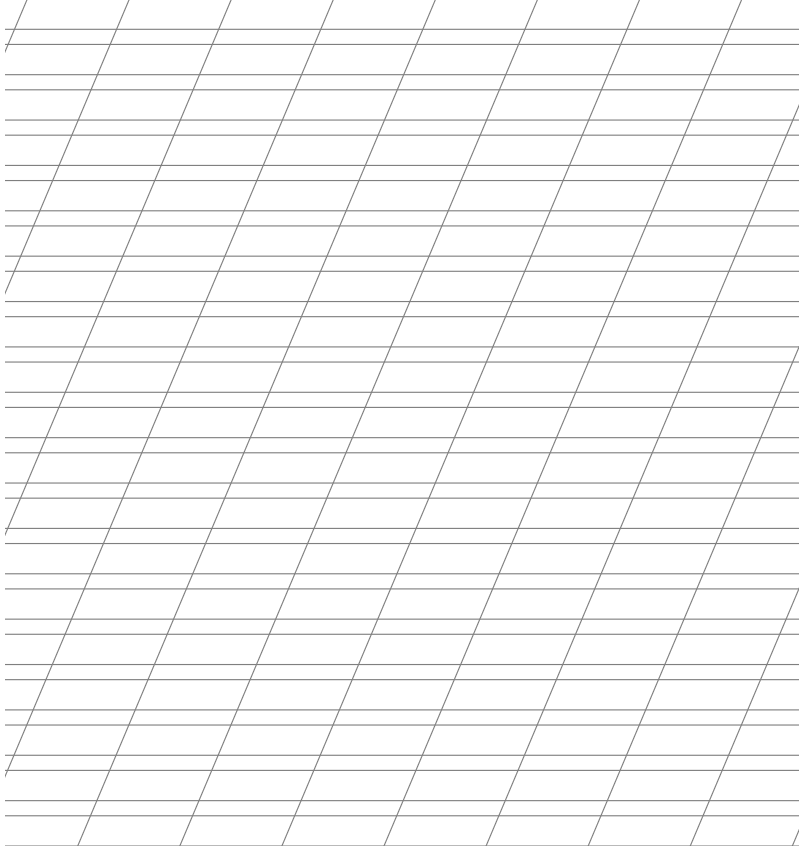 ___		номер сторінкиКоментар учителя: _______________________________________________________________________________________________________________________________________________________________________________________________________________________________________________________________________________________________________________________________					      			                               __________    Дата перевірки						                                                                  ОцінкаДата виконанняП.І.Б. учняКласТема урокуПредмет